ПЛАН ПИСАЊА САСТАВА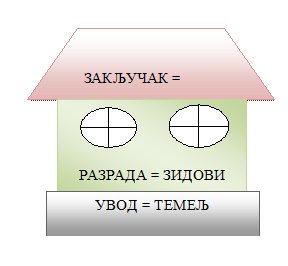 Уводни део : У њему се даје кратко објашњење теме или самог задатка из наслова.( На пример : Ко су све драге личности  твог детињства ? По чему се оне издвајају ? Зашто су нам важне ? )Главни део :  У главном делу састава, разради, детаљно образложи све што желиш да кажеш.  У разради треба развијати основну мисао која се само наговештава у уводу. То је најшири део састава. Реченице и мисли морају бити повезане и не сме се при читању осетити да нешто недостаје.( У овом делу описујеш драгу личност, њену спољашњост и унутрашње особине. На крају упутства добићеш листу речи које ти могу помоћи у описивању.)Завршни део : У закључку може да се заокружи рад неком лепом мишљу или коментаром.Обавезно проверити написани састав и исправити правописне грешке. Труди се да пишеш читко и у одвојеним пасусима.Ево неких примера за уводни, главни и завршни део задатка :Уводни део- пример„Postoji mnogo ljudi koji ispunjavaju moj život,koje volim i kojima se divim.To su moji roditelji,moja baka,ujaci,ali i moja tetka.Pisaću o njoj zato što sam od nje mnogo naučila,zato što mi je draga i zato što je moj uzor.Ona se zove Tanja Vrečko.“Главни део – пример„ On se zove Dejan. Bavi se novinarstvom. Ima braon oči kao neka čokolada i braon kosu meku kao svila. Zabavan je, voli da se šali i pravi smešne trenutke. Mnogo voli da mesi razne specijalitete i ja volim da učestvujem u tome. Pomaže mom bratu i meni da naučimo izražajno da čitamo i napamet pesme ili dramski tekst. Mnogo voli da majstoriše i da poravlja stvari po kući. Uživa da provodi vreme na našem placu,da pravi roštilj,šiša travu,sređuje bazen i da igra fudbal sa mojim bratom Vukašinom.“Завршни део – пример„ Uz moju mamu mi je lepše detinjstvo.Želim da ostane takva kakva je, jaka, strpljiva, hrabra i najbolja na svetu!!! „PLAN OPISIVANJA LIKAPLAN OPISIVANJA LIKAPLAN OPISIVANJA LIKASpoljni  izgledREČI KOJIMA MOŽEMO OPISIVATI, dodaj i ti svoje reči kojih se setiš!REČI KOJIMA MOŽEMO OPISIVATI, dodaj i ti svoje reči kojih se setiš!Spoljni  izgledvisina, stasvrlo je visok/a, srednjeg rasta, nižeg rastamršav/a, punijeg stasa, težina koja odgovara visini… Spoljni  izgledočiplave, zelene, smeđe…Spoljni  izglednosmalen, dugačak, ravan, prćast, šiljast, izvrsno mu/joj pristaje…Spoljni  izgledkosadugačka, kratka, srednje dugačka, plava, crna, obojana, kovrdžava, oštra, ravna, kuštrava…Spoljni  izgledodеćasportska, moderna, lеpo usklađenih boja, šarena, vesela, tamnih boja, pantalone, majice, haljine, suknje…Unutrašnje osobineKakav/va je?miran/na, vredan/na, sramežljiv/va, pričljiv/va, tih/a, brižan/na, nemiran/na, nespretan/na, ozbiljan/na, razigran/na…Unutrašnje osobineŠto voli?Smeјati se, crtati, plesati, pevati, razgovarati, voziti se biciklom, igrati fudbal, svirati, plivati, planinariti, šetati…Unutrašnje osobineU čemu se ističe?lepo peva, prekrasno pleše, izvrsno crta, često pomaže, lepo slika, brzo i tаčno računa, piše lepe priče…MOJ ODNOSŠto ti se kod njega/nje sviđa?Sviđa mi se što je maštovit/a, veseo/la, snalažljiv/a, blag/a, strpljiv/a…  Oduševi me spretnim i veselim plesom…Volim njegovo/njeno pristojno ponašanje i upornost kad nešto radi…MOJ ODNOSZašto?Uvek me može zabaviti ili pomoći u učenju..I mene može naučiti neke plesne korake…Takvu upornost i strpljivost ja nemam i to ću naučiti od njega/nje…  